SOLUTION HYBRIDE EN AUTOCONSOMMATION - 2024Annexes techniquesMàJ : 13/10/20231 Préciser :	autoconsommation individuelle site principal : maître d’ouvrage de l’opération et site d’implantation de l’installation de l’autoconsommation individuelle,ou autoconsommation collective : site principal : maître d’ouvrage de l’opération et site d’implantation de l’installation et site associé bénéficiaire de l’autoconsommation collective,2 Programmes collectifs : cocher dans le cas d’usage de la production sur un site unique avec plusieurs usagers ou de sites associés,3 Préciser les activités prioritaires et secondaires de l’autoconsommation.4 Déterminer la production totale de l’installation photovoltaïque,5 Coût moyen du kWh calculé sur Capex +Opex sur 25 ans,6 Déterminer la part autoconsommée du site principal (maître d’ouvrage) et secondaire, en déduire leur taux d’autoconsommation,7 Donner les consommations relevées (fournir les copies des factures ou récapitulatif) ou estimations des consommations d’électricité,8 Déterminer la part de la production dans la consommation du site principal (maître d’ouvrage) et secondaire, en déduire leur taux d’autoproduction,9 Préciser la mise en place d’un monitoring ou d’une gestion partagée et collective de l’électricité (EMS - Blockchain) et les sites concernés, sa localisation sur les sites concernés,10 Préciser la ou les puissance(s) électrique (s) stockée(s) et leur localisation,11 Préciser la nature et la ou les puissance(s) de stockages complémentaires installées et leur localisation.14 Coûts interface hors ombrières ou reprise de charpente,15 Nature et coût des différents systèmes de gestion électrique,16 Coût des moyens de stockage électrique individuel ou blockchain collective,17 Nature et coût des différents systèmes de stockage, hors électriques,18 Coûts totaux des investissements de production photovoltaïque, de gestion numérique et stockage (fournitures et pose) - hors études,19 Coûts supplémentaires occasionnés par l’installation énergétique (non éligible).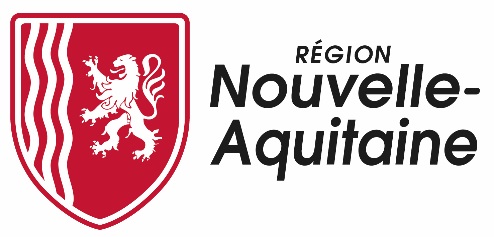 ATTESTATION SUR L’HONNEUR   atteste sur l’honneur de la sincérité des informations transmises sur les annexes techniques jointes,   atteste sur l’honneur de la conformité du projet au regard des règles d’urbanisme,   atteste sur l’honneur de la conformité du projet énergétique au regard des textes en vigueur,   atteste sur l’honneur de la régularité des contrats de travail au regard de la législation française,   atteste sur l’honneur de la régularité des cotisations sociales et fiscales,   atteste sur l’honneur d’une démarche environnementale de l’activité au-delà du projet cité,   atteste sur l’honneur être le maître d’ouvrage et l’utilisateur des investissements,   atteste sur l’honneur être un tiers investisseur,   atteste sur l’honneur être une ELD pour la revente d’électricité seulement sur une zone identifiée et circonscrite.NOM Prénom : ………………………………………..…………………………….……………………………………………...Fonction : ……………………………………………………..…………………………………………………………………….Date : …………………………………………….. - Signature :Tampon :FICHE A1 : FICHE DESCRIPTIVE DU PROJETFICHE A1 : FICHE DESCRIPTIVE DU PROJETPorteur du projetPorteur du projetMaître d’Ouvrage……………………………………………………………………………………………………….…..Adresse………………………………………………………………………………………………………….…………………………………………………………………………………………………………..Téléphone – MobileFixe. : ………………….…….…………………… - Mobile ………………………………………….…E-mail……………………………………………………………………………………..…………………..Responsable juridique / technique……………………………………………………… / …………………………………………………..N° SIRET/SIREN - Code APEN° : …………………………………………………………… APE : …..…………………….……..Secteur d’activité et statut  Association   -     Public   -     Privé   -   Effectif : ………….…  -  CA : …………………………Préciser le secteur d’activité :……………………………………………………………………………..…Typologie du projetTypologie du projetTypologie du site 1Site principal : Terrain : ……..…..…. m²  –  Parking : …….…...…. m²  -  Bâtiment°: ……..……… m²Nbre de bâtiments : …..…..….  –  Nbre de niveaux : …….…….  -  Nbre usager : ………….……….Typologie du site 1Sites associés : Terrain : …..…....…. m²  –  Parking : …….…...…. m²  -  Bâtiment°: …..……..… m²Nbre de bâtiments : ……….….  –  Nbre de niveaux : ……….….  -  Nbre tiers usagers : …..….…….Nature du programme 2  Construction                                    Aménagement                                    Installation seuleNature du bâtiment 3  Logement             Tertiaire public       Santé           Sport/Loisirs        Enseignement  Tertiaire privé       Commerce             Entrepôt       Industrie              Hôtel/Restaurant  Autre : Préciser : ……………..…………………………………………………………………………InstallateursInstallateursMaîtrise d'Œuvre EnR…………………………………………….…………………………………………………………….Adresse………………………………………………..…………………………………………………..……………………………………………………….……………………………………………….……..Téléphone – MobileFixe. : ………………….…….…………………… - Mobile ………………………………………….…Contact technique ou commercial / e-mail…………………………………………………..…… / …………..…………………………….…………..Agrément / Certification  non / oui    - si oui lequel : …………………………….………. - date : ….…..……...……....Maîtrise d'Œuvre Numérique / Stockage…………………………………………….…………………………………………………………….FICHE A2 : FICHE DESCRIPTIVE DE L'INSTALLATIONFICHE A2 : FICHE DESCRIPTIVE DE L'INSTALLATIONEléments techniques – production électricitéEléments techniques – production électricitéNature des technologies  Photovoltaïque   -     Eolien urbain   -     hydrolien   -     Autre EnR / techno : préciser :………………………………………………………………………………………………………………..  Nature stockage : ………………………………………….  -    Gestion numérique (EMS/BMS)Caractéristiques (nombre puissance surface)Photovoltaïque : …….…… kWc / …….…… m²  –  Eolien urbain : …….…… kW / nbre …….……Hydrolien : …….…… kW / nbre ….……… – Autre EnR / techno : ….……… / ….………Stockage : ………… kW / ………… kWh  –  Onduleurs : …….…… kW / nbre …….……Puissance totale installée : …………………….……………….…………….………………..…… kWhRatio de performance installation……………………………………………………………………………………….………….…….%Productivité annuelle estimée 4Photovoltaïque : …….… kWh/an  –  Eolien urbain : ….…… kWh/an  –  Hydrolien : ….…… kWh/anAutre EnR / techno : ….………kWh/an  –  Stockage : ………… kWh/anProduction annuelle totale : …………………….……………….…………….………………… kWh/anCoût production par type EnR € / kWh 5Photovoltaïque : …….… € / kWh  –  Eolien urbain : ….…… € / kWh  –  Hydrolien : ….…… € / kWhAutre EnR / techno : ….………€ / kWh  –  Stockage : ………… € / kWhCoût production installation : ……………….…………………….…………….………………… € / kWhÉmission CO2 évité avec 58 g / kWhCO2 évité / an : ………………….………….……………….…………….………………… Tonnes / anAutoconsommation annuelle moyenne 6Autoconsommation annuelle totale : …………..…......…… kWh/an – ….…......…..… % productionConsommation annuelle du site 7Consommation annuelle électricité site principal : ……………….......................................… kWh/anConsommation annuelle électricité sites secondaires : ………….......................................… kWh/anConsommation annuelle électricité autres sites : ……..………….......................................… kWh/anConsommation annuelle totale électricité : ……………......................................................… kWh/anAutoproduction annuelle moyenne 8Autoproduction site principal : …………..……..….…… kWh/an – ….….……...…. % consommationAutoproduction sites secondaires : …………....……… kWh/an – ….….….……... % consommationAutoproduction autres sites : …………..............……… kWh/an – ….….….……... % consommationAutoproduction annuelle totale : …………..…........…… kWh/an – ….…......…..… % consommationEléments techniques – stockage / gestion numériqueEléments techniques – stockage / gestion numériqueMonitoring ou gestion de l’électricité (EMS)9  Site principal                                 sites secondaires                                   sites autresStockage électrique 10 Site principal : ………...……………...…..…......… kW - …….………………….…….....… kWh/an Sites secondaires : ………………………..…....… kW - ………………………..…….....… kWh/an Autres sites : ………………………….………....… kW - …………………..………….....… kWh/anGestion stockage (BMS) 10  Site principal                                 sites secondaires                                   sites autresStockage chaleur / froid 11 Site principal : …………………....…..…….… kWh/an                                  chaleur  -    froid Sites secondaires  …………………….…...… kWh/an                                  chaleur  -    froid Autres sites  ……………...…………….…...… kWh/an                                  chaleur  -    froidFICHE A3 : FICHE DESCRIPTIVE DES COÛTS DE L'INSTALLATION FICHE A3 : FICHE DESCRIPTIVE DES COÛTS DE L'INSTALLATION Eléments Financiers photovoltaïqueEléments Financiers photovoltaïqueCoûts étudesÉtude production énergétique : ……………………………………………………………..……... € HTÉtude stockage et BMS : ………………………………..…...…….……………….......……….….. € HTÉtude gestion numérique EMS/blockchain : ………….…..………………..…………….……….. € HTTOTAL étude : …………………………………………………………………………...……………. € HTCoûts fournitures production énergieTechnologie photovoltaïque : ……………………….….……………………………………..…….. € HTTechnologie éolien urbain : ………………..…………………………………………………..…….. € HTTechnologie hydrolien : ……………………….….…………………………………………….…….. € HTTechnologie autre techno EnR : ……………………….….………………….…………..……...….. € HTTechnologie autre techno non EnR : ……………………….….………………………...……...….. € HTCâblage / armoire électrique : ….….………….………………………..….……………….……..… € HTRails / support / fixation : ………..………………………………………………………..………….. € HTTOTAL fournitures : ………………………………………………………………………………..…. € HTCoûts MO et pose 14Maîtrise d’œuvre : ………………………………….……..………………………………….…..…… € HTPose : ……………………………..……………………..….………………….….……………...…… € HTTOTAL MO/pose : ……………………………….……………………………………………………. € HTCoût monitoring / numérique (EMS/BMS) 15Logiciels : ………..…………………………………………………..………………………………... € HTMatériels : ……………………..………………..………………..……………………….……..…… € HTMise en œuvre : …………………….…………………….…………………….……….……..……. € HTTOTAL EMS : ………………………………………………………………………………..………. € HTCoût stockage électrique 16Stockage électrique : …………………………..………………..…..…………………….………… € HTMise en œuvre : …………………….…………………….………………….….……….….………. € HTTOTAL stockage électrique : ………………………………………………………………….……. € HTCoût autres stockages 17Stockage thermique : ………….…..………………..………………………..……….….……..…… € HTStockage frigorique : ………….…..………………..…………………………..…………….….…… € HTMaîtrise d’œuvre : ………………………………………..…………………….…….…………..…… € HTPose : …………………….……………………………….……………………..…….….……..……. € HTTOTAL stockage autres : ……………………….……………………………….…..………………. € HTCoût investissements total (hors étude) 18TOTAL investissements : ………………..…………………….……………….….…………………. € HTCoûts annexes 19Ombrière : ……………………...….…….….. € HT  -  Reprise toiture : …………...…....…….…..… € HTAutres : ………………….……...….…….….. € HT  -  Préciser : …………...…....…….…..………………Raccordement : ………………….……...….. € HTTOTAL investissements complémentaires : ………………..…………………….….………………. € HTCoût maintenance annuelleEnR : ……………………….…..….… € / an  -  Autres technos : .….….……...……………….… € / anStockage : ………………….…..…… € / an  -  EMS/BMS : .….….…………...……………….… € / anTOTAL maintenance : ………………..…………………….……………….….……………………. € / anDurée du chantierDate de début des travaux : ………………………………………………………………………………Date de fin des travaux : ………………………………………………………………….………………FICHE A4 : FICHE DESCRIPTIVE DE L’INTEGRATION AU BATI OU AU SITEFICHE A4 : FICHE DESCRIPTIVE DE L’INTEGRATION AU BATI OU AU SITEFICHE A4 : FICHE DESCRIPTIVE DE L’INTEGRATION AU BATI OU AU SITETypologie du SiteTypologie du SiteTypologie du SiteDonnées météorologiquesStation référence : …………………………………… - Ensoleillement/vent nbr heures :………………………Station référence : …………………………………… - Ensoleillement/vent nbr heures :………………………Position des capteursOrientation : ……………………………...…... - Inclinaison : ……………………………………………..Orientation : ……………………………...…... - Inclinaison : ……………………………………………..Impacts installations énergétiquesÉconomique :                 Environnementale :                 Social :                 Sensibilisation : Économique :                 Environnementale :                 Social :                 Sensibilisation : FICHE A4’ : FICHE DESCRIPTIVE D’ECO-SOCIO CONDITIONNALITEFICHE A4’ : FICHE DESCRIPTIVE D’ECO-SOCIO CONDITIONNALITEFICHE A4’ : FICHE DESCRIPTIVE D’ECO-SOCIO CONDITIONNALITEEco ConditionnalitésEco ConditionnalitésEco ConditionnalitésGestion environnementaleGestion environnementaleDéchets :           Effluents :           Eau réseau :           Eau pluie :           Transport : Maîtrise de l'énergie Maîtrise de l'énergie Thermique :           Électrique :           Autres EnR :   - lesquelles : ……………………………..Performance énergétique des bâtimentsPerformance énergétique des bâtimentsHQE :        HPE :        THPE :        BBC :        BEPOS :        - date : …………...............Certification porteur de projet ou activitéCertification porteur de projet ou activité  non / oui    - si oui lesquels : …………..……………………..………. - date : …………………..Socio ConditionnalitésSocio ConditionnalitésSocio ConditionnalitésEnR1EnR1Marque : ……………………………………...… Provenance : …………………………………………Analyse Cycle de Vie :                    Structuration filière :                    Programmes de R&D : EnR2EnR2Marque : ……………………………………...… Provenance : …………………………………………Analyse Cycle de Vie :                    Structuration filière :                    Programmes de R&D : EnR3EnR3Marque : ……………………………………...… Provenance : …………………………………………Analyse Cycle de Vie :                    Structuration filière :                    Programmes de R&D : Autres technologieAutres technologieMarque : ……………………………………...… Provenance : …………………………………………Analyse Cycle de Vie :                    Structuration filière :                    Programmes de R&D : Type de capacité ou de batteriesType de capacité ou de batteriesMarque : ……………………………………...… Provenance : …………………………………………Analyse Cycle de Vie :                    Structuration filière :                    Programmes de R&D : Type gestion numérique EMS/BMSType gestion numérique EMS/BMSMarque : ……………………………………...… Provenance : …………………………………………Analyse Cycle de Vie :                    Structuration filière :                    Programmes de R&D : Chantier et Contrat de travailChantier et Contrat de travailRecours aux entreprises locales (installation) :                        Démarche Chantier Propre ® :  Recours aux entreprises locales (maintenance) :                     Gestion fin de vie installation :  Maître d’Ouvrage…………………………………………………………………………………………….…………..Adresse……………………………………………………………………………………………………………………………………………………………………………………………………………………Responsable juridique…………………………………………………………………………………………………………N° SIRET/SIREN - APEN° : ……………………………………………… APE : …..…………………….…………...…….Nom ou nature du projet…………………………………………………………………………………………………………